Aanvraag financiële tussenkomstopleidingskosten RIJBEWIJS C, CE en/of de basiskwalificatie  A) 	PERMANENTE VORMING voor arbeiders die reeds in dienst waren bij aanvang van de opleiding.
    	NIEUWE ARBEIDERS, wanneer de opleiding de indiensttreding voorafging.  B) 	voor IBO-CURSISTEN, indien de Individuele Beroepsopleiding aangevat werd tussen 31/12/2019 en     	31/12/2022.Aanvraagtermijn: de aanvraag wordt bij het SFTL ingediend binnen een periode van drie jaar, 
te rekenen vanaf de afleveringsdatum van het rijbewijs.IN TE VULLEN DOOR DE WERKGEVERVul opnieuw in. Naam onderneming:   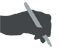 Onderneming:Straat en nummer:Postcode: Gemeente: Contactpersoon:Functie:RSZ-nummer        (verplicht):083 -  - Telefoonnummer:  Fax: E-mail:  E-mail:  Verklaart dat de onderneming voor 
(naam, voornaam cursist):De kosten betaald heeft van:Bij de aanvraag moeten de volgende bewijsstukken worden toegevoegd:kopie van de factuur van deze opleiding(en), examenretributie(s), 
basiskwalificatie met vermelding van de naam van de deelnemerkopie (recto verso) van het nieuwe rijbewijs op één pagina.indien IBO opleiding, kopie van de IBO overeenkomstkopie van de factuur van deze opleiding(en), examenretributie(s), 
basiskwalificatie met vermelding van de naam van de deelnemerkopie (recto verso) van het nieuwe rijbewijs op één pagina.indien IBO opleiding, kopie van de IBO overeenkomstVerklaart dat de betrokkene:A Als arbeider tewerkgesteld is en dat zijn prestaties werden aangegeven bij onder bovenvermeld RSZ nummer sinds  /  /   (dd/mm/jjjj)    
Voor een arbeider recent in dienst getreden, voeg een kopie van zijn eerste loonfiche bij.BIn de onderneming een Individuele Beroeps Opleiding heeft aangevat tot het behalen van een rijbewijs C en/of CE en/of de basiskwalificatie. Datum aanvang opleiding rijschool  /  /   (dd/mm/jjjj)JIT project (Jongeren In Transport) 		De tussenkomst mag gestort worden op volgende rekening van de onderneming:IBAN BE  -  -  -  BIC IBAN BE  -  -  -  BIC INLICHTINGEN ARBEIDER of IBO-CURSISTINLICHTINGEN ARBEIDER of IBO-CURSISTNaam + voornaam:Rijksregisternummer: Straat en nummer:Postcode: -  - 

 Gemeente: 